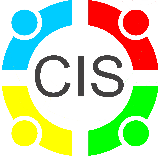 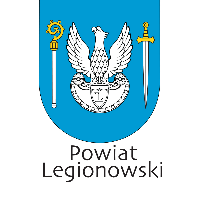 FORMULARZ ZGŁOSZENIOWY KONKURSU 
„ODPOWIEDZIALNI SPOŁECZNIE”KATEGORIA 
PRZEDSIĘBIORCA/INSTYTUCJA ODPOWIEDZIALNA SPOŁECZNIE

Część formalnaDANE ZGŁOSZENIOWE PRZEDSIĘBIORCY/INSTYTUCJIDANE OSOBY ODPOWIEDZIALNEJ ZA ZGŁOSZENIE PRZEDSIĘBIORCY/INSTYTUCJI DO KONKURSUCzęść merytorycznaKryteria:Zaangażowanie społeczne 
(Czy podmiot realizuje programy i działania na rzecz społeczności lokalnych (m.in. wolontariat pracowniczy):Edukacja dotycząca społecznej odpowiedzialności biznesu 
(Czy podmiot prowadzi działania edukacyjne i współpracę z pracownikami, klientami, kontrahentami, dostawcami w zakresie promowania społecznie odpowiedzialnego biznesu?):Wspieranie lokalnego rynku pracy 
(Czy podmiot podejmuje działania w zakresie kształcenia potencjalnych pracowników na rynku lokalnym – np. współpraca z urzędem pracy, współpraca ze szkołami gimnazjalnymi i ponadgimnazjalnymi, wspieranie szkół w zakresie tworzenia klas branżowych, mentoring?):Współpraca i promocja zatrudnienia socjalnego 
(Czy podmiot podjął współpracę z podmiotem zatrudnienia socjalnego (Centrum Integracji Społecznej)? Jaki jest charakter współpracy i jakie działania podjęto? Czy podmiot wspiera działania podmiotu zatrudnienia socjalnego (np. CIS)?)Budowanie partnerstw, bycie dobrym sąsiadem
(Czy podmiot nawiązał współpracę z organizacjami pozarządowymi, partnerami biznesowymi, administracją publiczną, uczelniami i innymi instytucjami, na poziomie lokalnym, regionalnym, ogólnopolskim? W jaki zakresie?):Dialog z pracownikami 
(Jak podmiot buduje relacje ze związkami zawodowymi (o ile występują) lub pracownikami, jakie wykorzystuje formy dialogu? Czy pracownicy mają możliwość zgłaszania własnych inicjatyw?):Rozwój i różnorodność pracowników
(Jakie jest podejście do rozwoju pracowników i zarządzania talentami? Jaki procent pracowników objęty jest programem szkoleń? Jaka jest polityka wynagradzania i awansu?):Relacje z klientami 
(Jak realizowana jest polityka i standardy jakości obsługi w podmiocie? Czy przeprowadzane są badania poziomu satysfakcji klienta? Jakie jest podejście do kwestii etyki w działaniach podmiotu, w tym czy przeprowadzane są szkolenia z zakresu etyki dla pracowników?):Dostępność i rozwój produktów i usług w oparciu o potrzeby społeczne(Czy podmiot wytwarza lub promuje produkty/usługi dostosowane do grup defaworyzowanych  i uwzględnia potrzeby otoczenia społecznego przy tworzeniu nowych produktów i usług czy procesów pracy?):Zbiór oświadczeń:
Oświadczam, iż znana jest mi treść Regulaminu konkursu „Odpowiedzialni Społecznie”, akceptuję zawarte w nim zasady.                                                                                                           
                                                                  ………………………………………………………………..
                                                                                                                               (data, pieczęć, podpis)


Oświadczam, że dane zawarte w powyższym zgłoszeniu są zgodne z prawdą. ………………………………………………………………..
                       (data, pieczęć, podpis)
Wyrażam zgodę na otrzymywanie informacji promocyjnych, informacyjnych i marketingowych związanych z udziałem w konkursie „Odpowiedzialni Społecznie” od Organizatora konkursu na podany w formularzu zgłoszeniowym adres oraz e-mail zgodnie z ustawą z dnia 18 lipca 2002 r. o świadczeniu usług drogą elektroniczną (Dz.U. z 2020r., poz. 344).	  ………………………………………………………………..
                       (data, pieczęć, podpis)
Wyrażam zgodę na wykorzystanie danych zawartych w formularzu zgłoszeniowych do celów badawczych, prowadzonych przez ośrodki naukowe.	  ………………………………………………………………..
                       (data, pieczęć, podpis)

Osoba zgłoszona, reprezentująca podmiot wyrażając zgodę na udział w konkursie udostępnia jednocześnie swój wizerunek do celów komunikacji organizatora o wydarzeniu i laureatach.	  ………………………………………………………………..
                       (data, pieczęć, podpis)KLAUZULA  INFORMACYJNAZgodnie z art. 13 ust. 1 i ust. 2 Rozporządzenia Parlamentu Europejskiego i Rady (UE) 2016/679 z dnia                          27 kwietnia 2016 r. w sprawie ochrony osób fizycznych w związku z przetwarzaniem danych osobowych i w sprawie swobodnego przepływu takich danych oraz uchylenia dyrektywy 95/46/WE (ogólne rozporządzenie o ochronie danych), zwanego dalej „RODO”, informuję, że:przetwarzanie danych w Powiatowym Centrum Integracji Społecznej w Legionowie jest niezbędne dla zrealizowania uprawnienia lub spełnienia obowiązku wynikającego z przepisów prawa,administratorem Państwa danych osobowych jest Powiatowe Centrum Integracji Społecznej w Legionowie, ul. gen. Wł. Sikorskiego 11, 05-119 Legionowo; tel. 22 732 15 58, e-mail: biuro@cis.legionowski.pl ;  Inspektor ochrony danych: iod@cis.legionowski.plPaństwa dane osobowe będą przetwarzane na podstawie art. 6 ust. 1 lit a, b, c i art. 9 ust. 2 RODO w celu Państwa udziału w konkursie „Odpowiedzialni Społecznie“,odbiorcami Państwa danych osobowych będą podmioty uprawnione do uzyskania danych osobowych na podstawie przepisów prawa oraz na podstawie umów powierzenia przetwarzania danych osobowych,Państwa dane osobowe będą przechowywane w czasie określonym przepisami prawa zgodnie 
z Rozporządzeniem Prezesa Rady Ministrów z dnia 18 stycznia 2011 r. w sprawie instrukcji kancelaryjnej, jednolitych rzeczowych wykazów akt oraz instrukcji w sprawie organizacji i zakresu działania archiwów zakładowych (Dz.U. 2011 nr 14 poz. 67 z późn. zm.),posiadają Państwo prawo żądania od administratora dostępu do danych osobowych, prawo do ich sprostowania, usunięcia lub ograniczenia przetwarzania, jak również prawo do wniesienia sprzeciwu wobec przetwarzania,posiadają Państwa prawo wniesienia skargi do organu nadzorczego - Prezesa Urzędu Ochrony Danych Osobowych,Państwa dane osobowe nie będą podlegały profilowaniu i automatycznemu podejmowaniu decyzji.  ………………………………………………………………..
                       (data, pieczęć, podpis)Nazwa przedsiębiorcy/instytucji:Adres siedziby:Rodzaj działalności:Branża (jeśli dotyczy):Liczba zatrudnionych:Wielkość przedsiębiorstwa (jeśli dotyczy):Imię i nazwisko:Zajmowane stanowisko:Tel. bezpośredni:Adres e-mail:Miejsce na opis:Miejsce na opis:Miejsce na opis:Nazwa działaniaGrupa docelowaCel i opis działaniaMiejsce na opis:Miejsce na opis:Miejsce na opis:Miejsce na opis:Partner/grupaPrzynależność do organizacji/inicjatyw promujących społeczną odpowiedzialność biznesuForma współpracyCzas trwania współpracyMiejsce na opis:Miejsce na opis:Miejsce na opis:Charakter działania (m.in. staż, praktyka, zatrudnienie wspierane, zatrudnienie absolwenta CIS)Ilość osóbMiejsce na opis:Miejsce na opis:Miejsce na opis:Miejsce na opis:Miejsce na opis: